Bilan Final 2015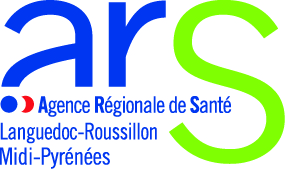 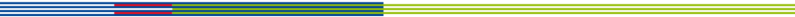 Bilan qualitatif :     Déroulement de l’action :Les partenaires de l’action :Suites de l’action :Evaluation globale de l’action :Bilan financier : joindre le tableau financier au format Excel     Quelles ont été les règles de répartition des charges indirectes affectées à l’action subventionnée ? (exemple : quote part ou pourcentage des loyers, des salaires, etc.) : Les charges indirectes affectées à l’action, à ce jour, sont : le salaire de l’animatrice coordinatrice Famille des centres sociaux (temps de coordination, préparation et suivi du projet, animation, bilan…) : 46 heures x 22 € = 1012 €le salaire de l’animatrice famille du Centre Social Causse (temps de préparation, animation et bilan) : 37 heures à 18 € = 666 €le salaire de l’animatrice famille du Centre Social Tarn (temps de préparation, animation et bilan) : 37 heures à 18 € = 666 €le salaire des 6 animateurs jeunes mobilisés le jour J (installation, animation, rangement) :  56 heures à 16 € = 896 €Expliquer et justifier les écarts significatifs éventuels entre le budget prévisionnel de l’action et le budget exécuté : Le budget prévisionnel a été réajusté suite à la non obtention de la subvention dans sa globalité (-46%).		Quelles sont les contributions volontaires en nature affectées à la réalisation du projet ou de l’action subventionnée ? : Pas de contributions volontaires en nature affectées à ce projet d’action																			Observations à formuler sur le compte rendu financier de l’opération subventionnée : Fait, le 30 juin 2016 à Millau               										Karine MARRE,										Directrice des Centres Sociaux de MillauNom de la collectivitéVILLE DE MILLAUIntitulé du programme d’actionsPetits et Grands, mangeons, bougeons ensembleIntitulé de l’actionJournée Petits et grands : mangeons, bougeons ensembleSubvention accordée pour l’action1600Rappels de vos objectifs (général et secondaires)Objectif du programme : Sensibiliser les familles, enfants et adultes, à une alimentation équilibrée à petits budgets et à l’activité physique de manière ludiqueObjectif de l’action : Organiser une journée de sensibilisation « MANGER-BOUGER » réunissant les différents publics ayant participé aux différentes actions tout au long de l’annéeDescriptionPrévu (éléments annexés au contrat 2015)RéaliséDescriptionActivité physique, pique-nique équilibré pour personnes de centres sociaux en situation précaireSur toute la journée, de 10h à 17h, des initiations à diverses activités physiques et sportives ont été proposées gratuitement : ZumbaYoga du rireFootball RugbyTir à l’arcJudo / KaratéDémonstration d’utilisations des appareils de musculation présents sur le site de la MaladreriePing PongParcours d’obstacles ludiquesSlacklineEscaladeGym CoréenneSelf DéfenseDragon BoatRafting12 activités ont été encadrées par des professionnels ; 3 l’ont été par des animateurs et/ou bénévoles des Centres Sociaux ayant des compétences particulières sur l’activité.Ces activités étaient destinées aux enfants comme aux adultes et pouvaient être pratiquées seuls ou en familles. En effet, chacun a pu trouver plusieurs activités adaptées à son âge, ses envies et sa condition physique.Tous les participants recevaient une gommette de couleurs après chaque passage sur un atelier. Le midi, chacun a pu pique-niquer sur place, soit en amenant leur pique-nique soit en achetant un pique-nique équilibré en vente à 2€.Ce prix accessible a permis à tous de « découvrir et de consommer » un repas pique-nique équilibré. Nous avons proposé un panier repas composé de : Box salade composée : pâtes, légumes (tagliatelles de carottes, …), œuf dur…Fromage Fruits de saison : abricotsPainEau Vers 16h, tous les enfants ayants participé à au moins 3 activités physiques (reconnaissables aux différentes gommettes de couleurs distribuées) ont eu un goûter équilibré gratuit :Pain Chocolat Yaourt à boireFruitUn espace buvette été aménagé avec, à la vente, des jus de fruits 100 % pur jus, des fruits frais, de la fouace, café et thé. Un espace communication avec de la documentation PNNS était également disponible sur place.Lieu d’interventionComplexe sportif de la MaladrerieComplexe sportif de la MaladrerieTerritoire géographique d’interventionMillau et certaines actions plus spécifiquement sur les quartiers de la ville (Malhourtet, Viastels et Beauregard)Millau Publics ciblesFamille et notamment celles en situation sociale précaireFamilles, adultes, personnes âgées, adolescents, enfants avec une attention particulière pour les familles en difficultés.  Nombre d’interventions et datesUne journée en mai 2016Le samedi 4 juin 2016 Nombre de bénéficiaires150Entre 500 et 600 personnes environIndicateurs / Valeurs / Outils d’évaluation Tableau de bord et échéancier Nombre de participants (parents et enfants) ayant participé aux ateliers proposés, évaluation de leur implication, de l'intérêt porté aux ateliers, retour des parents, des médiasTableau de bord Echéancier De nombreuses familles ont participé aux activitésDemande des parents de la prochaine date de ce type de manifestationRetour positif des familles sur la diversité des activités et sur la globalité de la journée.Précisions concernant l'utilisation de la subventionLa subvention a permis de financer une partie de la manifestation : intervenants, communication et alimentation… Quels sont les facteurs ayant favorisé ou freiné l’action ?  Facteurs favorisant :La diversité des activités a permis de plaire au plus grand nombreMixité importante permettant de ne pas « catégoriser » les personnes en difficultés connues dans les Centres Sociaux. La gratuité des activités a permis à tous de participer et d’en découvrir des nouvelles.Le prix attractif du repas Le SOM rugby fêtait, à proximité, le même jour les 50 ans de leur club. De nombreuses familles et enfants étaient donc présents sur le site et ont participé. Mobilisation importante du public accueilli dans les Centres Sociaux.Site adapté à l’accueil de multiples activités sportives.Offre importante en termes de prestataire sportif sur le territoire MillavoisFacteurs freinant : Budget limité étant donné le type et le lieu de la manifestationBesoin de beaucoup de moyens humainsPartenaires financiersPrévuRéaliséPartenaires financiersAgence Régionale de SantéAgence Régionale de SantéPartenaires techniques (opérationnels)Centres Sociaux de MillauCentres Sociaux de MillauTous les intervenants sportifsPartenaires facilitateurs (prêt de salle, matériel …)Mairie de MillauMairie de MillauQuelles recommandations feriez-vous à l’issue de cette action et de cette évaluation ? (réajustements possibles, améliorations à apporter, …)Au vue de l’ampleur de cette action, celle-ci doit être bien anticipé étant donné le temps nécessaire à son organisation.Beaucoup de moyens humains sont nécessaire le jour J Prévoir des activités pour les 0-6 ans.Une communication large, soutenue et accompagnée auprès de certains publics est importante pour permettre la participation de tous.Envisagez-vous une suite à cette action ? si oui, sous quelles formes ?  Dans les actions des Centres Sociaux, la promotion d’une alimentation équilibrée est  régulière (durant les repas, les goûters,…). Sur le Centre Social Tarn, un groupe d’adultes souhaite poursuivre, en 2016/2017, des initiations et pratiques d’activités physiques régulièrement.Au vu du succès de cette action et des demandes des participants, nous souhaiterions réitérer cette journée en 2017. Cependant, le budget nécessaire à celle-ci ne nous permet pas de l’organiser sans aucun financement.Pensez-vous que votre action soit transférable à un autre territoire ou un autre public? Si oui, à quelles conditions ? Oui cette action est transférable à un autre territoire. Cependant, la ville de Millau possède un site relativement bien équipé permettant l’organisation de ce type d’évènement (stade eaux vives, modules sportifs extérieurs…)De plus, il est nécessaire d’avoir des moyens humains et financiers relativement importants. Evaluation de processus (déroulement de l’action) ex : satisfaction du public, des professionnels, qualité du déroulement des activités, évènements imprévus …L’ensemble des professionnels était impliqué au cours de l’organisation et satisfait le jour J de l’importante participation.A la fin de la journée, plusieurs personnes ont exprimé leurs satisfactions : « Enfants très contents » / « Découverte d’activité que l’on va peut-être poursuivre » / « Super journée » / « Félicitations pour l’organisation » / « Est ce que l’année prochaine vous renouveler cette journée ? »…De nombreuses personnes ont participé (entre 500 et 600), au-delà de ce qui avait été envisagé (150).Evaluation de résultats : Avez-vous obtenu des résultats objectivables et lesquels ? A partir de quels indicateurs ? ex : changement de comportement, effets sur la santéL’évaluation de changement de comportement sur une journée d’action n’est pas possible. Cependant, nous constatons que certains adhérents des Centres Sociaux qui participent régulièrement à l’action « vendredis sportifs » étaient présents à cette journée. Ceci montre leur intérêt à faire des activités physiques régulièrement.Evaluation d’impact (effets indirects éventuels non prévus, positifs ou négatifs) Le Centre Social a pu découvrir et prendre contact avec des intervenants sportifs pour mener par la suite d’autres actions avec aux autour de l’activité physique (exemple : intervenant proposant des cours adaptés pour personnes âgées)De plus, des professionnels nous ont fait part de leurs satisfactions à se rencontrer. 